                           Joy El Generation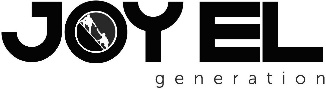      BIBLE ADVENTURE/CIA VOLUNTEER APPLICATIONBible Adventure/CIA Name/s:(please list all):                                                                                                                                    Date: Mr Mrs Miss Ms Rev Name: Last                                           First                                            M.I.Volunteer’s Date of Birth:          /          /         Spouse: Last, First ________________________________________                                                                          Address:                                                                                                                                                                                                       Street                                                   City                                                         State                                Zip+4Phone: (     )                                 (     )                                   (     )                                  (     )                                                   Home                                             Work                                        Cell Phone                                 Emergency Contact NumberEmail:                                                                        County of Residence:                                                Complete the following church information only if it has changed since last year or you are a new volunteer.Home Church Name:                                                                                                                                                                                                                                                              Home Church Address:                                                                                                                                                                                      Street                                                         City                                      State                   ZipPastor’s Name:                                                                      Church’s Phone: (      )                                                   Church’s Email:                                                                Denomination:                                          -PLEASE COMPLETE THE OTHER SIDE-Legalities			Abuse Issues – All questions MUST be answeredIn an effort to preserve Joy El and staff for undue and unfounded accusations regarding inappropriate moral behavior, please read through the following, answer all the questions and sign on the indicated lines.All staff, whether Joy El staff or volunteers, should avoid situations where there is one adult and one or more children in an area where there are no other staff, doors should be kept open at all times.Have you ever been accused or convicted of a felony?.........................................................____Yes____NoHave you ever been accused or convicted of a criminal offense involving children?...........____Yes____NoIf yes, please explain.In there any fact or circumstance involving you or your background that would call into question your being entrusted with the supervision, guidance, and care of children/youth?..................................____Yes____NoI have completed the following background clearances (Please mark with an “x”)_____Child Abuse _____PA State Police _____FBI (fingerprinting) _____PA Residency Affidavit	Please attach copies of all your reports to this application if you have not already submitted to Joy El.Leadership of Joy ElBelieving in Christian unity, I will defer to the policies and practices of Joy El board and leaders.  I will fulfill my responsibilities in accordance with the furthering of the Christian mission of Joy El.  Should there arise a disagreement that can’t be resolved, I’ll discontinue my participation with Bible Adventure/CIA and/or Joy El.Joy El reserves the right to request a personal interview. If you have questions about Joy El programs or this questionnaire, please call or write. Please return this form promptly to your School Coordinator or mail to:Joy El     3741 Joy El Drive    Greencastle, PA 17225-9001    Phone: 717-369-4639    Fax: 717-369-2927    www.joyelgenerations.org    info@joyel.org 